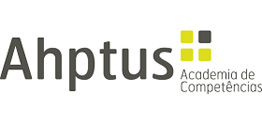 Folha de Cálculo – Funcionalidades Avançadas		UFCD 757ObjetivosExecutar ligações entre múltiplas folhas de cálculo;Efetuar a análise de dados;Automatizar ações através da utilização de macros.DestinatáriosAtivos empregados, maiores de 18 anos, detentores de habilitações académicas iguais ou superiores ao 3º ciclo do ensino básico (9º ano);Ativos desempregados, maiores de 18 anos, detentores de habilitações académicas iguais ou superiores ao ensino secundário (12º ano ou equivalente);Todas as pessoas que pretendem adquirir/desenvolver conhecimentos nesta área.MetodologiaExposições e sínteses metodológicas;Análise de situações reais e casos concretos do dia-a-dia dos participantes;Resolução de exercícios e casos práticos;Grupos de trabalho com partilha de experiências;Brainstorming e aulas práticas.AvaliaçãoAvaliação contínua de participação em aula e realização de um teste final.BenefíciosMaterial de apoio;Certificado de formação.Calendarização e localDuração: 25 horas – formação à distância Calendarização: 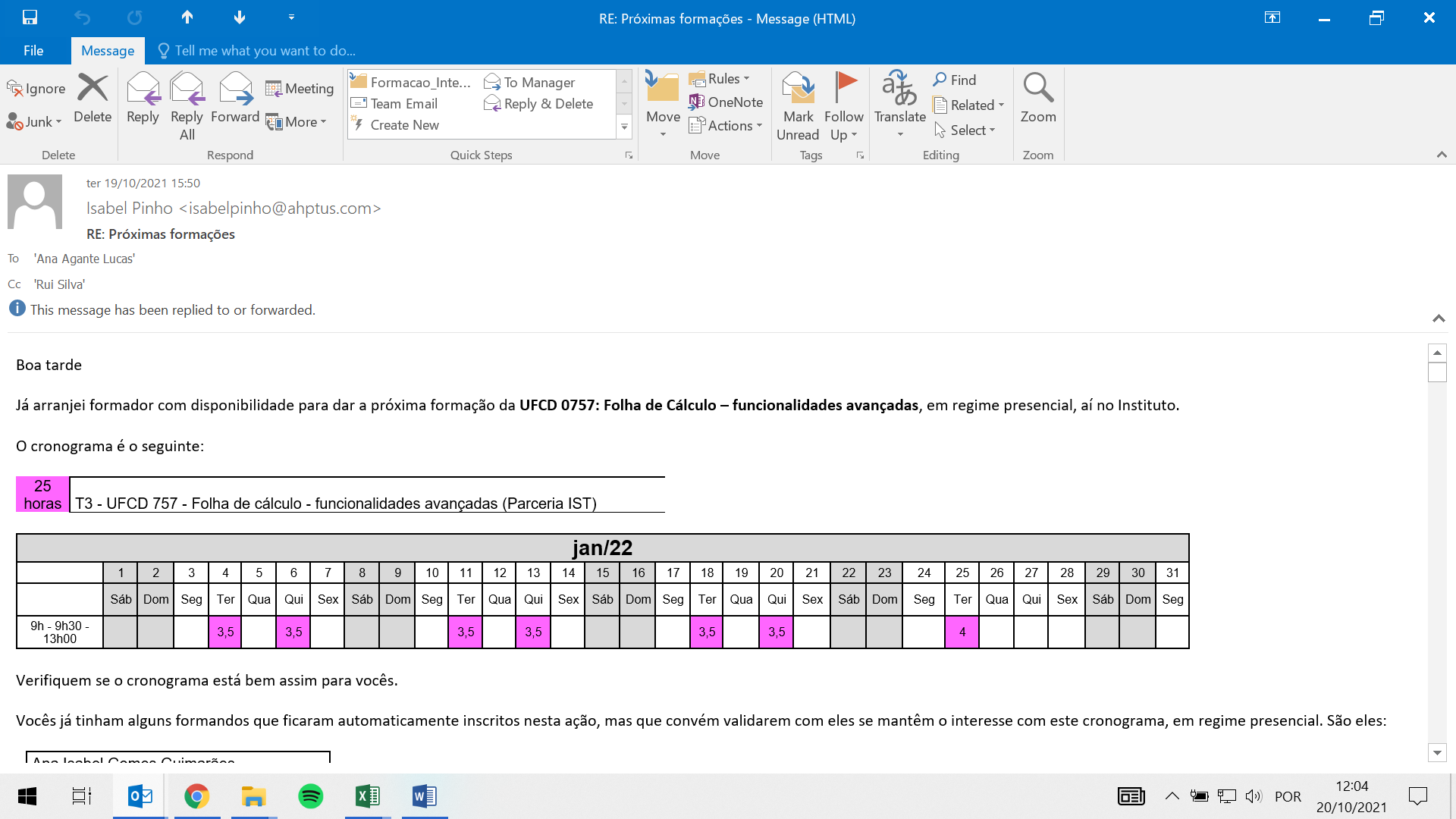 Nota: a última sessão realiza-se das 9h00 às 13h00Conteúdos:Modelos e assistentesMúltiplas folhas;Reunião de folhas de cálculo;Ligação entre folhas.Resumo de dadosInserção de subtotais;Destaques;Relatórios.Análise de dadosAnálise de dados em tabelas e listas;Criação e formatação de uma tabela dinâmica;Utilização de totais e subtotais;Fórmulas em tabelas dinâmicas;Elaboração de gráficos.MacrosMacros pré-definidas;Macros de personalização das barras de ferramentas;Criação e gravação de uma macro;Atribuição de uma macro a um botão;Execução de uma macro.Para inscrição nesta formação bastará enviar a ficha de inscrição devidamente preenchida e assinada para saracoelho@ahptus.com